Строение корня1)Продольный срез корня: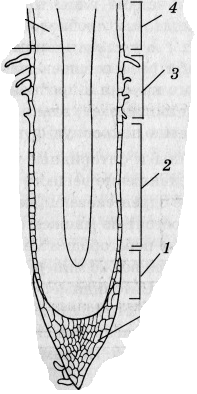 2)Поперечный срез корня (в зоне всасывания)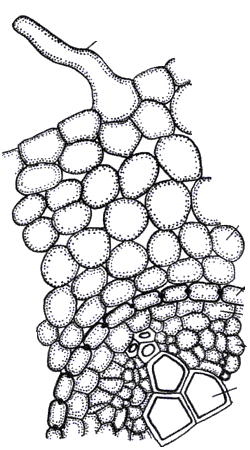 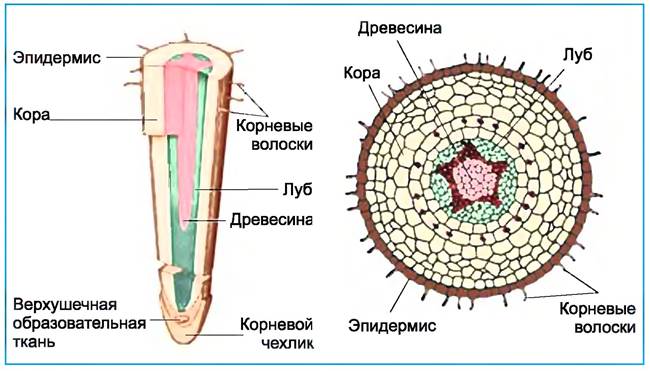 №Зона корняТкань, строениеФункцииАКорневой чехликПаренхима, клетки постепенно слущиваются и  ослизневаютзащита кончика корня от высыхания, бактерий, механических воздействийоблегчает продвижение корня в почве1Зона деленияВерхушечная меристема, длина ±1 мм, клетки активно делятся и дают начало всем другим тканям корнярост в длину2Зона растяжения и дифференцировки(зона роста)Длина несколько ммрост клетокдифференцировка клеток в другие виды тканей3Зона всасывания (зона корневых волосков)Длина зоны - несколько см. Клетки эпидермиса корня (ризодермы) имеют выросты - корневые волоски, увеличивающие всасывающую поверхностьпоглощение воды с минеральными веществами4Зона проведенияПокровная ткань- пробка, хорошо развита ксилема и флоэма, боковая меристемаТранспорт воды с минеральными веществами и органических веществобразование боковых корнейрост корня в толщину